TECHNIK ENERGETYKAbsolwent szkoły kształcącej w zawodzie technik energetyk jest przygotowany do wykonywania następujących zadań zawodowych:wykonywania konserwacji, przeglądów i napraw instalacji i urządzeń energetycznych;wykonywania pomiarów parametrów instalacji i urządzeń energetycznych;nadzorowania i obsługiwania maszyn i urządzeń w elektrociepłowniach, elektrowniach i ciepłowniach.Kwalifikacje zawodowe:ELE.06. Montaż, uruchamianie oraz eksploatacja instalacji i jednostek przesyłowych w systemach energetycznych.ELE.07. Montaż, uruchamianie oraz eksploatacja instalacji i jednostek wytwórczych w systemach energetycznych.Energetyk może pracować w przedsiębiorstwie, które zajmuje się eksploatacją systemów energetycznych, wytwarzaniem i użytkowaniem energii – na terenie Polski są to zazwyczaj małe i średnie firmy. Oprócz nich, energetyk zatrudnienie znajdzie z firmach, które projektują i wdrażają nowe systemy, dosyć często zostają również doradcami w firmach konsultingowych.Według statystyk branża energetyczna jest czwartą w Polsce, biorąc pod uwagę wysokość zarobków. Przeciętnie energetyk zatrudniony na średnim szczeblu zarabia 4 700 złotych brutto chociaż wiadomo, że jego pensja różnić się może od konkretnego stanowiska, jakie zajmuje czy regionu, w jakim pracuje.Rozszerzenia: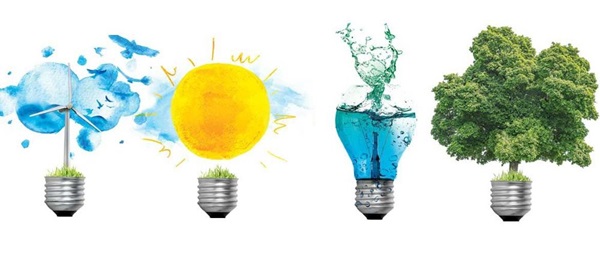 język angielski
